Literacy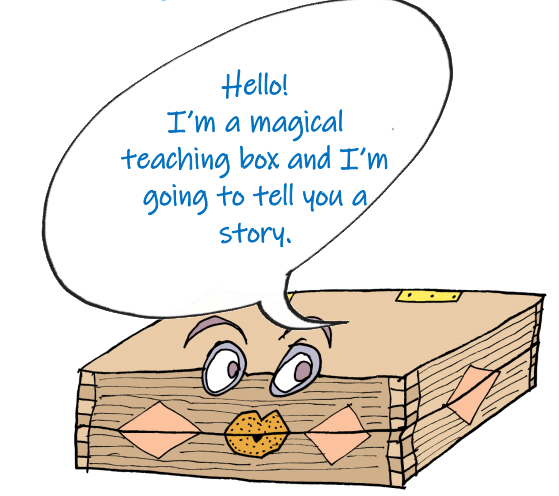 Our topic is ‘Down at the Bottom of the Garden’ Click the link and you will receive a story about a spider called Sidney.There are lots of activities on the link, if you want to do all of them then that’s great but otherwise do the activities below.SpellingsThis week we are going to focus on the sound ‘ea’ for ‘cup of tea’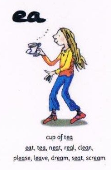 How many words can you think of with the ‘ea’ sound in. Don’t forget it can be confusing because we also have ‘ee- what can you see’. It is easy to confuse them because they sound the same but have different spellings!Practice spelling these words and then when you can spell them correctly put them into sentences:sea, tea, neat, treat, beast, please, dream, team, scream, meanPractise your spellings here:Use these words to complete the sentencesMiss Haydon loves a cup of ___________If I see a spider I might ___________Last night I had a very strange __________I don’t like it when my brother is __________Phonics and readingReading, reading, reading - it is the most important skill you will ever learn! As Dr Seuss says 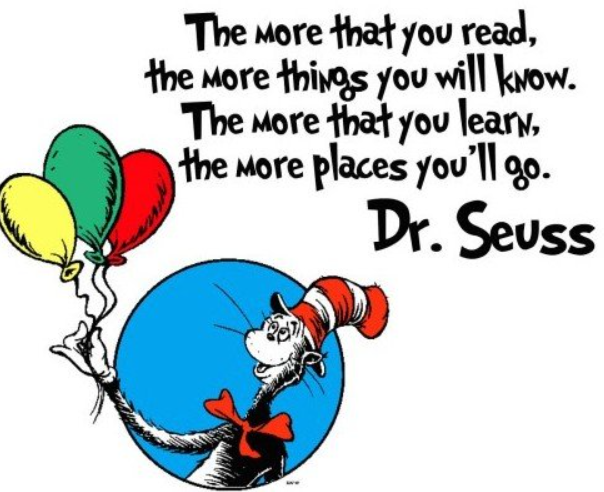 I have created an Oxford Owl login for you. You should be able to access this on your phone.Go to this website: https://home.oxfordowl.co.uk/Your username is ppvictoria and your login is 1234Try to read at least one book per dayPhonics Playwww.phonicsplay.co.uk   Username: march20 Password: homePhonicsBlend the sounds in these wordsWhich ones are real words and which ones are not real?MathsPlease use the White Rose Maths resources where you will find daily activities and videos to support. The learning is organised in weeks, we will be in week 2 next week.https://whiterosemaths.com/homelearning/year-1/You can access these on your phone too.In Year 1, the expectation is that children can write the digits 0- 20 correctly and spell them in words. Practice these along with your other spellings.ScienceWe are starting a new Science topic all about animals, including humans. Use this BBC Bitesize clip to find out more about minibeasts. https://www.bbc.co.uk/bitesize/topics/z6882hv/articles/z9fkwmnCan you name all of these creatures?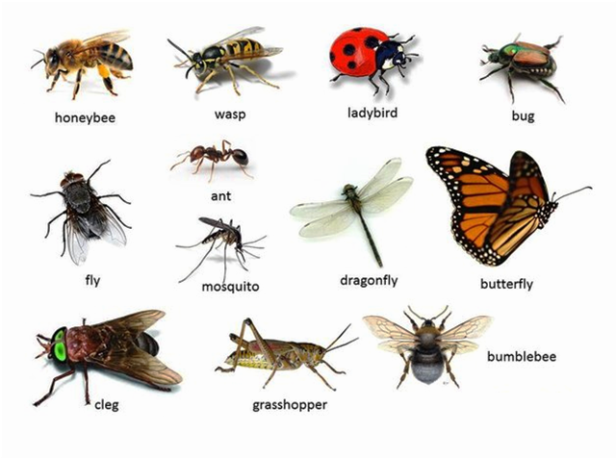 TopicOn your daily exercise, have a look to see what minibeasts and birds you can see. Can you make a tally chart of how many you find?Last half term we started learning about the different continents around the world. This half term we will look at the different minibeasts which are native to each continent. Practice your continents song on Youtube here: https://www.youtube.com/watch?v=K6DSMZ8b3LE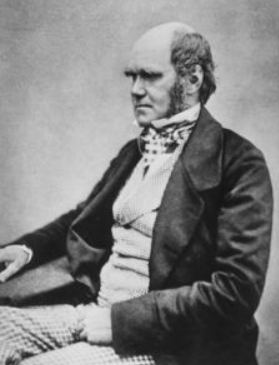 This is Charles Darwin. He did lots of research into how plants and animals changed and adapted overtime to suit the environments they live in.Use this link to find out more about what he did.https://kids.kiddle.co/Charles_DarwinMusicUse these resources from the Royal Albert Hall and meet the orchestra with Albert’s band.https://www.royalalberthall.com/about-the-hall/news/2020/april/meet-the-orchestra-with-alberts-band?utm_source=wordfly&utm_medium=email&utm_campaign=children-and-families&utm_term=families-royal-albert-home-4&utm_content=version_A&emailsource=53974#horn Activities for the weekAlphabet Scavenger HuntCan you explore your home to find something for each letter? Play with someone else in your household and see who gets the most objects from the whole alphabet! Five Senses Nature Scavenger HuntUse all your senses and explore outside (either on a walk or in a garden) to find as many of the challenges as you can.Activity 1: Activity 2:Activity 3:Make a list of all the creatures you might expect to find at the bottom of a garden! Which ones do you like the most? Are there any which make you feel a bit scared? I hope not!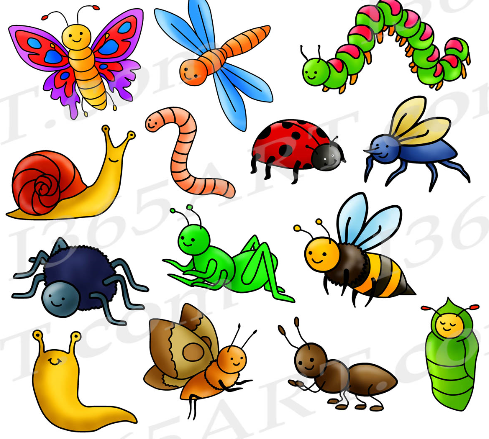 Come up with an adjective ( a describing word) for each of these creaturesWormSpider ButterflyDragonflyLadybird Ant Can you start your describing word with the same letter as the mini beast you are describing? For example, a wiggly worm.Let’s use the mini beasts we have described to write a poem.If you want some inspiration you could read these minibeast poems hereThink of a repeating line that you could use throughout your poem. I am going to use ‘down at the bottom of the garden’.This is my first verseA wiggling wormSome scuttling spidersA beautiful butterflyAll the different creaturesDown at the bottom of the garden.Can you see how I’ve included the adjectives I came up with yesterday?Maybe you’d like to send your poem to a family member that you can’t see at the moment to brighten their day?seateaneattreatbeastpleasedreamteamscreammeanWordRealNot realglurbsliceblumbracetreamglintshowfliciousdeliciousOneElevenTwoTwelveThreeThirteenFourFourteenFiveFifteenSixSixteenSevenSeventeenEightEighteenNineNineteenTenTwenty